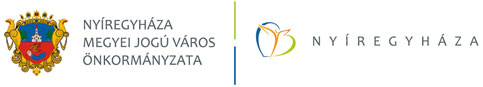 Szakmai beszámoló/ Lippai nap /Nyíregyháza2020.Szakmai BeszámolóLippai NapPályázat megnevezése:„Lippai Nap” megtartása előadásokkal-versenyekkel a környezettudatosság jegyébenPályázó megnevezése:Agrárifjúságért AlapítványNyíregyháza, Krúdy köz 2.4400Projekt megvalósításának körülményei, a program részletes leírása és szakmai hatása:a) A program megvalósításának körülményei:Tervezés időszaka: 2020.áprilisLebonyolítása: 2020.november 06-17.A program megvalósításának helye:Északi Agrárszakképzési Centrum Lippai János Mezőgazdasági Technikum és Szakképző Iskola    4400 Nyíregyháza, Krúdy köz 2.b) Szöveges beszámoló a rendezvény programjáról szakmai hatásairól:A „Lippai Nap” című hagyományosan megrendezésre kerülő rendezvényt az ÉAC Lippai János Mezőgazdasági Technikum és Szakképző Iskola Nyíregyháza területén rendeztük meg. A rendezvény több napon át biztosított tartalmas és minden korosztály számára izgalmas programokat. Rendezvényünk az elmúlt évek szokásaihoz híven a mezőgazdaság, ezen belül a környezettudatos életmód kialakítás elválaszthatatlan harmóniája köré épült. Szakmai és közösségi programokkal színesítve novemberben került megrendezésre.Az iskola szakmai tantermeiben lett berendezve a versenyek és előadások helyszíne, itt különböző ismeretanyagokkal gazdagodhattak a résztvevők. A november 06-án megtartott előadás folyamán a klímaváltozás hatásairól lett érdekes és elgondolkodtató gondolatsor felvázolva szóban és képekben. Az előadás közben láthatóan nagyon jól érezte magát mindenki, volt aki kérdéseket tett fel a témában. A programsorozat szakmai versenyekkel volt tarkítva, ilyen volt a szerelő verseny, kukorica morzsoló verseny, növényi termésbecslési és dísznövény felismerési verseny.Reményeink szerint ezek hozzá járulnak tanulóink szakmai ismereteinek bővüléséhez.c) A rendezvény részletes programja:„Lippai nap” szakmai nap előadásokkal és vetélkedőkkel2020. 11.06. Péntek délelőttElőadás  - „ A klímaváltozás és környezetünk„ és  „A biogazdálkodásé a jövő” címmel tartott előadást Kovács Ákos oktató.2020. november 6-án kerültek megrendezésre a „Fenntarthatóság” témakörével foglalkozó előadások. Az előadások célja, hogy szemléletváltás történjen a Föld védelme érdekében. Különösen fogékonyak erre a gyermekek, ezért fontos, hogy már iskolás korban megismerjék a téma fontosságát.A téma webináriumi képzésein Margitics Éva tanárnő vett részt. A képzés legfőbb célként azt tűzte ki, hogy a pedagógusok online módon is ismertetést kapjanak a téma programjairól. A tanárnő színvonalas tájékoztatást kapott a három webináriumi képzésen. Iskolánk pedagógusai a tanulókkal együtt igyekeznek részt venni online, vagy kontakt formában minden ilyen rendezvényen.  A következő napokban Digitális online órák kerültek megrendezésre, amelyeket az interneten lehetett követni. Iskolánk diákjai szívesen nézték a tanórákat. Különösen nagy figyelemmel követték Dr. Wégner Krisztina óráját, aki a közösségi közlekedésről és a fenntarthatóságról tartott előadást.  A témahét keretében iskolánk pedagógusa, Kovács Ákos tanár úr szintén előadást tartott. A téma a klímaváltozás és biogazdálkodás volt. A rendezvényen részt vett a 9.A , 11.A osztály és iskolánk tanárai. Tartalmas és érdekes előadást láthattunk. A témahét első napjaiban felkértük az osztályfőnököket, hogy népszerűsítsék a fenntarthatósági rajzversenyt osztályaikban. A megvalósítás folyamatban van. Visszajelzések alapján a kötelező komplex természettudományos tantárgyat és a természetismeretet tanító kollégák egyedi ötleteket is megvalósítottak tanóráikon. A kutatási program kérdőíveinek kitöltésében igyekeztünk aktívan részt venni. A kérdéseket több egyetem szakértője állította össze, az eredményeket is ők dolgozzák fel.Az irodalmi pályázat megvalósulása folyamatban van. A pályázat célja a diákok szemléletformálása fákhoz kapcsolódó irodalmi alkotások készítésével.A facsemete-igénylésünk alapján részt vettünk az iskolai faültetési programban.  A témahét oldalán a facsemete gondozására, fejlődésének nyomon követésére készített online oktatócsomagot tanulmányoztuk. Egy-két program a jövőben újragondolást igényel. Nem sikerült megvalósítani az energiahatékony iskola programban való részvételt. Illetve szembesültünk azzal, hogy az időszaki szelektív hulladékgyűjtési verseny az általános iskolákat célozza meg. A következő tanévben érdemes lenne további tevékenységekben szerepet vállalni, amelyek az interneten hirdetve vannak. Törekednünk kell a Legaktívabb Iskola díj megnyerésére. Tervezzük, hogy a jövő tanévben kapcsolódunk az eTwinning programhoz. Ebben az évben projektterv készítő versenyt hirdettek, amelynek témája a klímaváltozás volt. Célunk az, hogy a digitális alkalmazásokat tudatosabbá tegyük a tanulók körében. A Seppo játékok és a Magadértsportolj! alkalmazások népszerűsítését továbbra is fontosnak tartjuk. A következő tanévben szeretnénk külső előadót hívni a Nyíregyházi Egyetem Környezettudományi Intézetéből. Illetve vetélkedőt tervezünk a témahét aktuális témájának megfelelően. Reméljük, hogy a tanulók környezettudatos felnőttekké válva továbbadják majd ezt a szemléletet.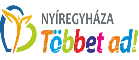 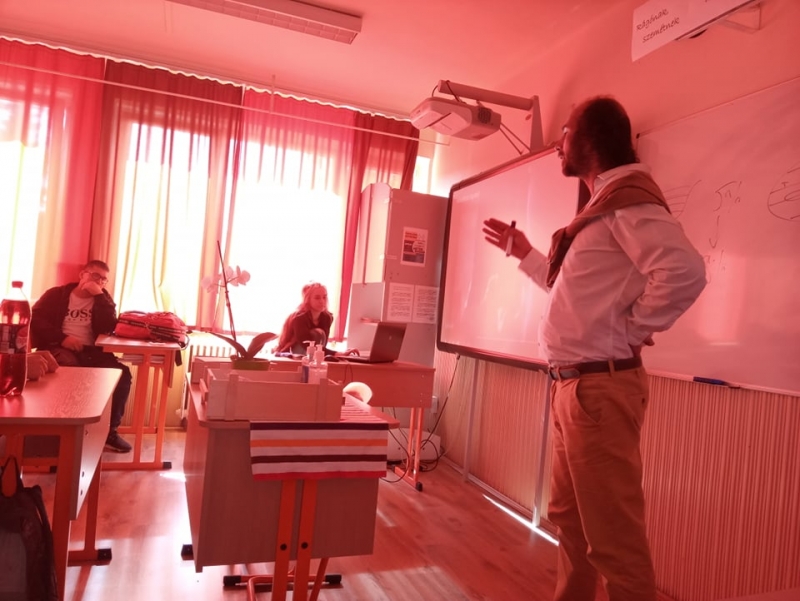 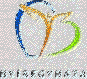 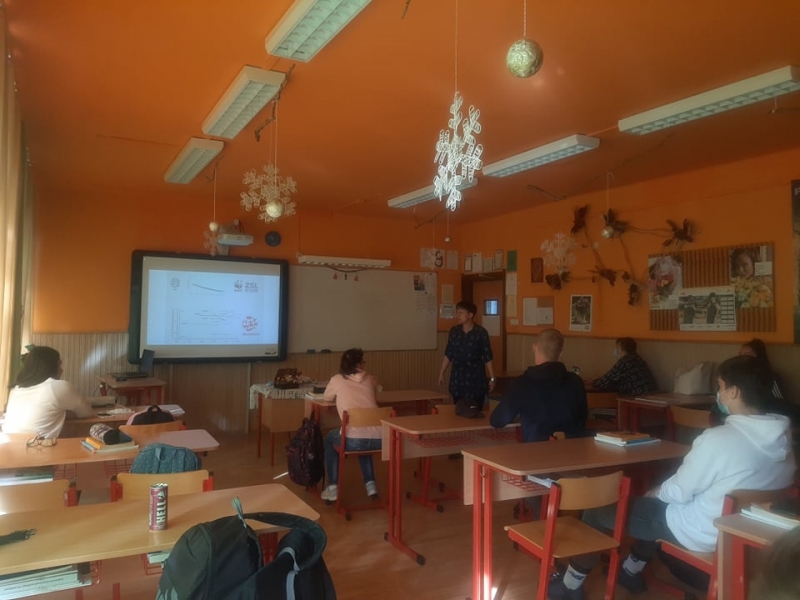 2020. 11.10. Kedd délelőttSzakmai versenyek:1.Kézügyesség felsőfokon   -Kukorica morzsoló verseny   -Mezőgépész szerelőverseny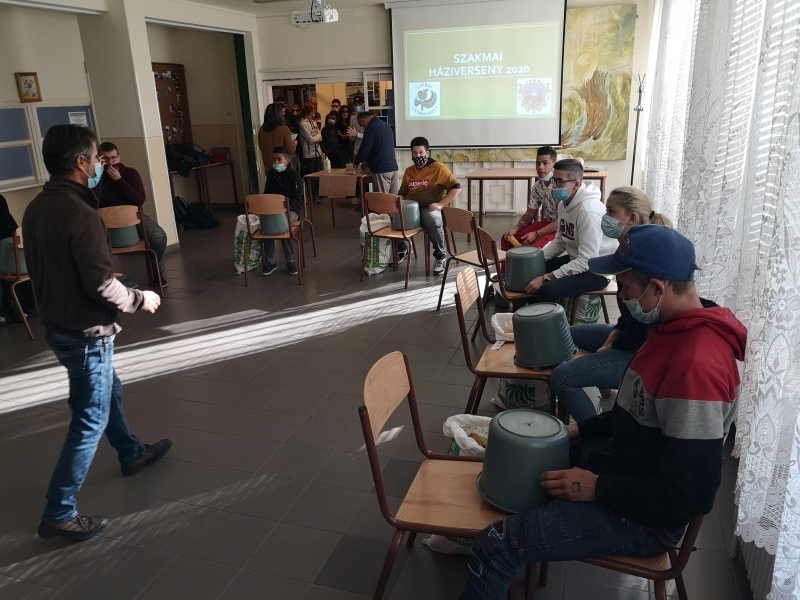 2.Egészséges életmódra nevelés    - Vetőmagvak felismerése   - Növényi részek- termések tömegbecslése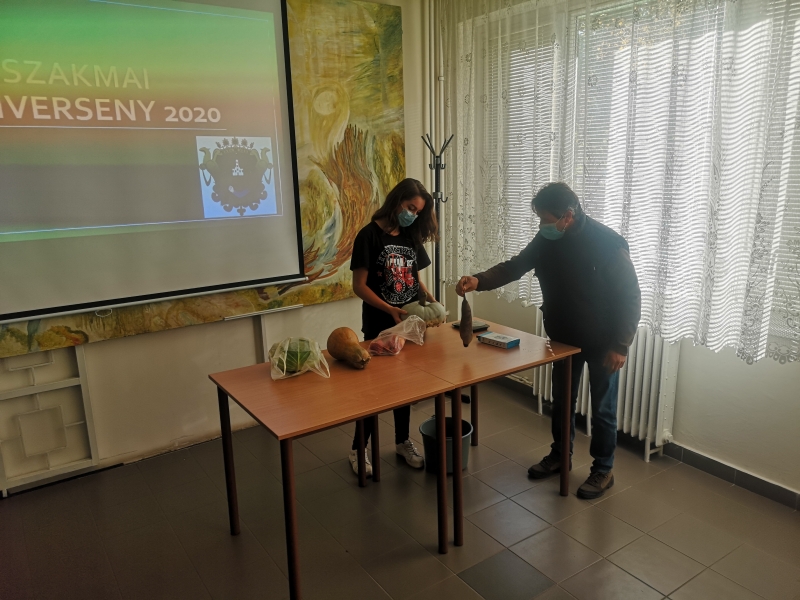 3.Eredményhirdetés/Ajándékok- díjak átadása/4. Ebéd2020. 11.17. Kedd délelőttSzakmai verseny:1.Dísznövény felismerés2.Eredményhirdetés/Ajándékok- díjak átadása/3.Ebéd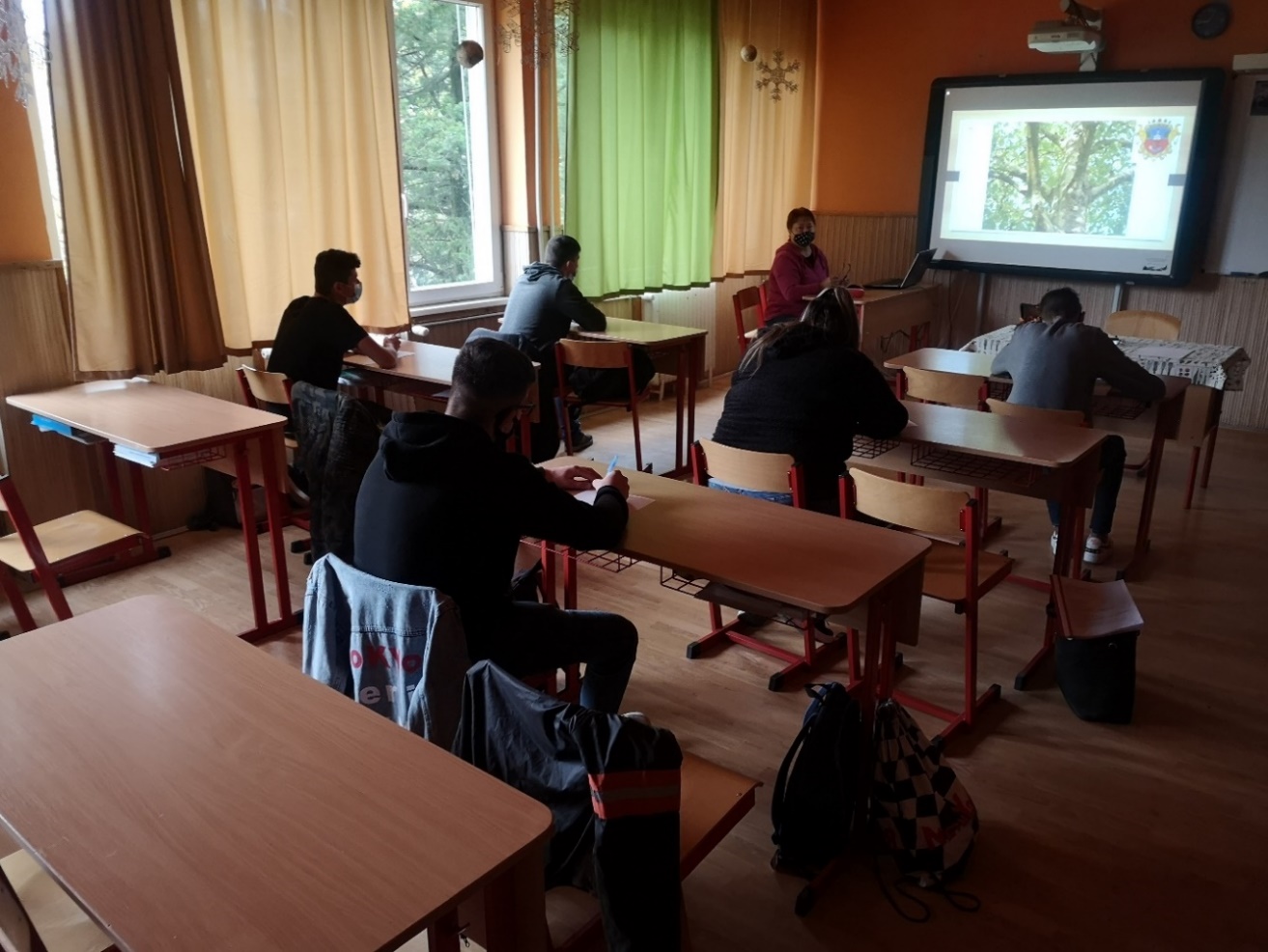 d) A rendezvény technikai adatai: Nemzetközi agrár szakmai találkozó, volt a cél a pályázat beadásakor. Lebonyolításban közreműködők létszáma kb. 80-120 fő volt tervezve. A Lippai nap az őszi idényben külföldi vendégek nélkül lett megtartva. A rendezvények iskolai keretek között voltak lebonyolítva kb. 50-60 fővel.A rendezvény feladataira a projekt teljes költségvetésének a 100%-át költötte az alapítvány, amely során a vetélkedőhöz szükséges papír-írószert, ajándéktárgyakat, étkezést és étkezés kiegészítőket biztosított. A záró napon az iskola vendégelte meg a résztvevő tanulókat és oktatókat. A rendezvény honlapján további képek videók és tudósítások olvashatók. Rendezvény honlapja: http://www.lippai-nyh.huc) A szakmai program várható hatásai:-Beiskolázási mutatók javítása a kistérségben-Perspektíva megtalálása az agráriumban-Környezet tudatos szemlélet formálás -Szakmai tapasztalat csere általi fejlődés a szakképzésbenNyíregyháza, 2020. november 30.                                               ……………………….                                                                                                    Csabai László Mátyás                                                                                             Agrárifjúságért Alapítvány elnöke